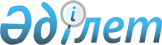 Об утверждении Правил проведения конкурса по закреплению охотничьих угодий и рыбохозяйственных водоемов и (или) участков и квалификационных требований, предъявляемых к участникам конкурсаПриказ Министра сельского хозяйства Республики Казахстан от 19 марта 2015 года № 18-04/245. Зарегистрирован в Министерстве юстиции Республики Казахстан 29 мая 2015 года № 11227.       В соответствии с подпунктом 65) пункта 1 статьи 9 Закона Республики Казахстан от 9 июля 2004 года "Об охране, воспроизводстве и использовании животного мира", ПРИКАЗЫВАЮ:      1. Утвердить:       1) Правила проведения конкурса по закреплению охотничьих угодий и рыбохозяйственных водоемов и (или) участков согласно приложению 1 к настоящему приказу;        2) Квалификационные требования, предъявляемые к участникам конкурса по закреплению охотничьих угодий и рыбохозяйственных водоемов и (или) участков согласно приложению 2 к настоящему приказу.      2. Комитету лесного хозяйства и животного мира Министерства сельского хозяйства Республики Казахстан в установленном законодательством порядке обеспечить:      1) государственную регистрацию настоящего приказа в Министерстве юстиции Республики Казахстан;      2) в течение десяти календарных дней после государственной регистрации настоящего приказа в Министерстве юстиции Рублики Казахстан направление его копии на официальное опубликование в периодических печатных изданиях и в информационно-правовой системе "Әділет";      3) размещение настоящего приказа на интернет-ресурсе Министерства сельского хозяйства Республики Казахстан.      3. Контроль за исполнением настоящего приказа возложить на курирующего вице-министра сельского хозяйства Республики Казахстан.      4. Настоящий приказ вводится в действие по истечении двадцати      одного календарного дня после дня его первого официального опубликования.       "СОГЛАСОВАН"          Министр по инвестициям и          развитию Республики Казахстан          _________________ А. Исекешев         3 апреля 2015 года       "СОГЛАСОВАН"          Министр национальной экономики          Республики Казахстан          ____________________ Е. Досаев         22 мая 2015 года Правила проведения конкурса по закреплению охотничьих угодий и рыбохозяйственных водоемов и (или) участков       Сноска. Правила - в редакции приказа Министра экологии, геологии и природных ресурсов РК от 29.12.2020 № 342 (вводится в действие с 01.01.2021). Глава 1. Общие положения       1. Настоящие Правила проведения конкурса по закреплению охотничьих угодий и рыбохозяйственных водоемов и (или) участков (далее – Правила), разработаны в соответствии с подпунктом 65) пункта 1 статьи 9 Закона Республики Казахстан от 9 июля 2004 года "Об охране, воспроизводстве и использовании животного мира" (далее – Закон об охране, воспроизводстве и использовании животного мира) и определяют порядок организации и проведения конкурса по закреплению охотничьих угодий и рыбохозяйственных водоемов и (или) участков.      2. Целью проведения конкурса является предоставление физическим или юридическим лицам Республики Казахстан права ведения охотничьего или рыбного хозяйства на закрепляемых за ними охотничьих угодьях или рыбохозяйственных водоемах и (или) участках.      3. Охотничьи угодья, а также рыбохозяйственные водоемы и (или) участки местного значения, полностью расположенные на земельных участках, находящихся в частной собственности или во временном землепользовании физических и негосударственных юридических лиц, закрепляются за ними без проведения конкурса по их заявке постановлением местного исполнительного органа области при условии их соответствия установленным квалификационным требованиям.      4. В настоящих Правилах используются следующие основные понятия:      1) текущая цена – цена предмета конкурса, складывающаяся в ходе второго этапа конкурса;      2) аукционный зал – раздел веб-портала, обеспечивающий возможность ввода, хранения и обработки информации, необходимой для проведения второго этапа конкурса;      3) территориальные подразделения – территориальные подразделения ведомства;      4) рыбные ресурсы и другие водные животные – общая совокупность всех животных, обитающих в водной среде;      5) стартовая цена – цена, с которой начинается второй этап конкурса по каждому предмету конкурса;       6) начальная цена – цена, определяемая и устанавливаемая организатором конкурса в соответствии с пунктами 9 и 10 настоящих Правил;      7) ведомство – государственный орган в пределах компетенции уполномоченного органа, осуществляющий стратегические, регулятивные, реализационные и контрольные функции в области охраны, воспроизводства и использования животного мира;      8) геоинформационный сервис – сервис автоматизированной информационной системы, предназначенный для размещения информации в графическом и текстовом виде на электронной карте по проведенным межхозяйственному охотоустройству и (или) паспортизации рыбохозяйственных водоемов и (или) участков;       9) победитель – участник конкурса, предложивший наиболее высокую цену за предмет конкурса;       10) гарантийный взнос – денежная сумма, вносимая участником для участия в конкурсе;      11) озерно-товарное рыбоводное хозяйство (далее – ОТРХ) – вид хозяйственной деятельности по выращиванию рыб и других водных животных в полувольных контролируемых условиях путем полной или частичной замены ихтиофауны в естественных и искусственных водоемах;      12) предмет конкурса – право ведения охотничьего и (или) рыбного хозяйства на закрепляемом за победителем конкурса охотничьем угодье и (или) рыбохозяйственном водоеме и (или) участке;      13) конкурс – форма торгов, направленная на предоставление победителю конкурса права ведения охотничьего и (или) рыбного хозяйства, при которой главным критерием определения победителя является предлагаемая участниками цена;      14) номер участника конкурса – уникальный номер, присваиваемый веб-порталом участнику для участия в конкурсе при наличии электронной цифровой подписи, выданной национальным удостоверяющим центром Республики Казахстан;      15) организатор конкурса – ведомство и его территориальные подразделения или местный исполнительный орган области, осуществляющие организационные мероприятия по подготовке и проведению конкурса и взаимодействующие с единым оператором в соответствии с законодательством о государственных закупках;       16) участник – физическое или юридическое лицо, зарегистрированное в установленном порядке для участия в конкурсе и представившее заявку через веб-портал реестра;       17) единый оператор в сфере учета государственного имущества (далее – единый оператор) – юридическое лицо с участием государства в уставном капитале, определенное по решению Правительства Республики Казахстан, на которое возложены задачи по реализации единой технической политики в сфере организации и учета государственного имущества, а также функции по управлению и эксплуатации активами территориальных подразделений уполномоченного органа по государственному имуществу согласно перечню, утверждаемому уполномоченным органом по государственному имуществу;      18) объект – охотничье угодье и (или) рыбохозяйственный водоем и (или) участок;      19) электронный паспорт объекта (далее – электронный паспорт) – электронный документ, включающий полную информацию об объекте;      20) пользователи животным миром – физические и юридические лица, которым в соответствии с Законом об охране, воспроизводстве и использовании животного мира предоставлено право пользования животным миром;      21) садковое рыбоводное хозяйство – вид хозяйственной деятельности по выращиванию рыб и других водных животных в специальных устройствах (садках), расположенных в естественных и искусственных водоемах и позволяющих содержать их в полувольных контролируемых условиях;      22) окончательная цена – цена предмета конкурса, установленная в результате завершения второго этапа конкурса;      23) веб-портал реестра (далее – веб-портал) – интернет-ресурс, размещенный в сети Интернет по адресу www.gosreestr.kz, предоставляющий единую точку доступа к данным реестра;      24) уполномоченный орган – центральный исполнительный орган, осуществляющий руководство в области охраны, воспроизводства и использования животного мира, а также в пределах своих полномочий межотраслевую координацию;      25) договор – двухстороннее соглашение на ведение охотничьего или рыбного хозяйства, заключаемое в электронном виде на веб-портале между территориальным подразделением ведомства и победителем по итогам конкурса;       26) электронный документ – документ, в котором информация представлена в электронно-цифровой форме и удостоверена посредством электронной цифровой подписи;        27) электронная цифровая подпись (далее – ЭЦП) – набор электронных цифровых символов, созданный средствами электронной цифровой подписи и подтверждающий достоверность электронного документа, его принадлежность и неизменность содержания.       Сноска. Пункт 4 с изменениями, внесенными приказом Министра экологии, геологии и природных ресурсов РК от 14.06.2021 № 196 (вводится в действие по истечении шестидесяти календарных дней после дня их первого официального опубликования).
      5. На конкурс выставляются охотничьи угодья резервного фонда, которые на основании межхозяйственного охотоустройства признаются перспективными для ведения охотничьего хозяйства.      6. Закрепление охотничьих угодий, рыбохозяйственных водоемов и (или) участков осуществляется решением местных исполнительных органов областей на основании итогов конкурса, проводимого в соответствии с настоящими Правилами.      7. На конкурс в соответствии с целями закрепления выставляются рыбохозяйственные водоемы и (или) участки резервного фонда, которые на основании паспортизации рыбохозяйственных водоемов и (или) участков признаются перспективными для следующих видов ведения рыбного хозяйства:      1) промыслового рыболовства;      2) любительского (спортивного) рыболовства;      3) ОТРХ;      4) садкового рыбоводного хозяйства.       8. Рыбохозяйственные водоемы и (или) участки используются для озерно-товарного рыбоводного и (или) садкового рыбоводного хозяйства в соответствии с биологическим обоснованием и правилами рыбоводства на рыбохозяйственных водоемах, утвержденными приказом исполняющего обязанности Министра сельского хозяйства Республики Казахстан от 9 августа 2017 года № 324 (зарегистрирован в Реестре государственной регистрации нормативных правовых актов за № 15665).      9. Начальная цена на право ведения рыбного хозяйства определяется по следующей формуле:      для рыбохозяйственных водоемов и (или) участков местного значения с целью осуществления промыслового рыболовства и (или) любительского (спортивного) рыболовства:      N= 10 МРП * К1*К2, где:      N – начальная цена на право ведения рыбного хозяйства;      МРП – размер месячного расчетного показателя на текущий год;      К1 – коэффициент, учитывающий площадь водоема;       К2 – коэффициент, учитывающий количество лет закрепления.       для водоемов площадью до 100 гектар К1=1;       для водоемов площадью от 100 гектар и выше К1=3,0.       для всех водоемов, закрепляемых на срок от 5 до 10 лет, К2 =1;      для всех водоемов, закрепляемых на срок от 10 до 49 лет К2=4,9.      Для рыбохозяйственных водоемов и (или) участков международного, республиканского значения с целью осуществления промыслового рыболовства и (или) любительского (спортивного) рыболовства:      N= 100 МРП * К1 * К2, где:      N – начальная цена на право ведения рыбного хозяйства;      МРП – размер месячного расчетного показателя на текущий год;      К1 – коэффициент, учитывающий площадь водоема;      К2 – коэффициент, учитывающий количество лет закрепления.      для водоемов площадью до 10000 гектар К1=1;      для водоемов площадью от 10000 до 20000 гектар К1=2,0;      для водоемов площадью от 20000 гектар и выше К1=3,0.      для всех водоемов, закрепляемых на срок от 5 до 10 лет, К2 =1;      для водоемов, закрепляемых от 10 до 49 лет К2=4,9.      для водоемов, закрепляемых с целью ведения садкового и (или) ОТРХ:      N= 10 МРП * К1, где:      N – начальная цена на право ведения рыбного хозяйства;      МРП – размер месячного расчетного показателя на текущий год;      К1 – коэффициент, учитывающий площадь водоема;      для водоемов площадью до 100 гектар К1=1;      для водоемов площадью от 100 гектар и выше К1=3,0.      Сноска. Пункт 9 - в редакции приказа Министра экологии, геологии и природных ресурсов РК от 14.06.2021 № 196 (вводится в действие по истечении шестидесяти календарных дней после дня их первого официального опубликования).
      10. Начальная цена на право ведения охотничьего хозяйства определяется по следующей формуле:      P = T*V, где:      P – начальная цена на право ведения охотничьего хозяйства;      Т – установленный размер ставки платы за особь охотничьего вида животного, согласно статьи 582 Кодекса Республики Казахстан от 25 декабря 2017 года "О налогах и других обязательных платежах в бюджет";      V – количество видового состава охотничьих видов животных указанных в паспорте охотничьего животного. Глава 2. Организатор      11. Конкурс по закреплению охотничьих угодий за пользователями животным миром для нужд охотничьего хозяйства проводит местный исполнительный орган области.      Конкурс по закреплению рыбохозяйственных водоемов и (или) участков международного, республиканского и местного значения проводит ведомство и (или) его территориальные подразделения.      Сноска. Пункт 11 - в редакции приказа Министра экологии, геологии и природных ресурсов РК от 14.06.2021 № 196 (вводится в действие по истечении шестидесяти календарных дней после дня их первого официального опубликования).
      12. При подготовке и проведении конкурса организатор конкурса:      1) формирует конкурсную комиссию;      2) определяет сроки проведения конкурса и его условия;      3) публикует извещение о проведении конкурса;      4) разрабатывает план развития субъектов охотничьего или рыбного хозяйства;      5) определяет начальную цену предмета конкурса;      6) осуществляет мероприятия по мониторингу исполнения победителем конкурса условий договора;      7) определяет сроки закрепления рыбохозяйственных водоемов и (или) участков на основании рекомендаций научной организации в области охраны, воспроизводства и использования рыбных ресурсов и других водных животных.       Срок закрепления охотничьих угодий предусмотрен приложением к Правилам ведения охотничьего хозяйства, утвержденным приказом исполняющего обязанности Министра сельского хозяйства Республики Казахстан от 29 мая 2015 года № 18-2/501 (зарегистрирован в Реестре государственной регистрации нормативных правовых актов за № 11551);      8) осуществляет иные полномочия, предусмотренные настоящими Правилами.       13. Организатор конкурса до его проведения размещает в геоинформационном сервисе полную информацию по проведенным межхозяйственному охотоустройству и (или) паспортизации рыбохозяйственных водоемов и (или) участков, а также информацию по решениям, принятым комиссией, в том числе:        1) по охотничьим угодьям:       электронную карту точных данных о местонахождении охотничьих угодий с координатами и обрисовкой границ всего лесного массива и каждого угодья в отдельности.      электронная карта также содержит информацию по межевым точкам, учетным площадкам и маршрутам животных (при наличии);      электронный паспорт охотничьего хозяйства и всего лесного массива и каждого угодья в отдельности;      2) по рыбохозяйственных водоемам и (или) участкам:      электронную карту точных данных о местонахождении рыбохозяйственного водоема и (или) участка с координатами и обрисовкой границ всего рыбохозяйственного водоема и каждого участка (ов) в отдельности;      электронный паспорт всего рыбохозяйственного водоема и каждого участка (ов) в отдельности.      14. Электронный паспорт охотничьего угодья включает в себя уникальный идентификационный номер угодья, его площадь, норму нагрузки охраняемой площади на одного егеря, категорию, состояние животного мира (вид, количество).       Электронный паспорт рыбохозяйственного водоема и (или) участка (ов) включает в себя уникальный идентификационный номер водоема и (или) участка(ов) и полную информацию, определенную на основании паспортизации.        15. Организатор не позднее, чем за пятнадцать календарных дней до проведения конкурса размещает извещение о проведении конкурса на веб-портале на государственном и русском языках, где содержатся следующие сведения:       1) дата и время проведения конкурса;      2) полное наименование организатора;      3) сведения об объекте;       4) план развития субъектов охотничьего или рыбного хозяйства;       5) сроки приема заявок на участие в конкурсе (далее – заявка);      6) сроки закрепления объекта;      7) порядок проведения конкурса;       8) размер гарантийного взноса по объекту и банковские реквизиты для его внесения;       9) начальная цена.      16. После публикации извещения организатор обеспечивает свободный доступ к объекту всем потенциальным участникам конкурса. Глава 3. Комиссия      17. Конкурсная комиссия осуществляет следующие функции:      1) утверждает план развития субъектов рыбного или охотничьего хозяйства, на весь предлагаемый период закрепления по каждому объекту;      2) на веб-портале рассматривает заявки и документы участников конкурса и допускает участников ко второму этапу конкурса.      18. Общее количество членов комиссии составляет нечетное число и не менее пяти человек.      Примечание ИЗПИ!
      Пункт 19 предусмотрен в редакции приказа Министра экологии и природных ресурсов РК от 01.06.2023 № 176 (вводится в действие по истечении шестидесяти календарных дней после дня их первого официального опубликования).
      19. Членами комиссии, создаваемой местными исполнительными органами областного уровня по закреплению охотничьих угодий, являются представители:      1) местных исполнительных органов областей (не ниже заместителя акима области), председатель комиссии;      2) структурных подразделений местных исполнительных органов областей (не ниже руководителя);      3) территориальных подразделений ведомства (не ниже заместителя руководителя);      4) научных организаций в области охотничьего хозяйства;      5) аккредитованных республиканских ассоциаций общественных объединений охотников и субъектов охотничьего хозяйства.      Членами комиссии, создаваемой уполномоченным органом, по закреплению рыбохозяйственных водоемов и (или) участков международного и республиканского значения, являются представители:      1) ведомства (не ниже заместителя Председателя), председатель комиссии;      2) местных исполнительных органов областей (не ниже руководителя структурного подразделения местного исполнительного органа области, курирующего вопросы природопользования);      3) территориальных подразделений ведомства (не ниже заместителя руководителя);      4) научных организаций в области охраны, воспроизводства и использования рыбных ресурсов и других водных животных;      5) аккредитованной республиканской ассоциации общественных объединений рыболовов и субъектов рыбного хозяйства.      Членами комиссии, создаваемой территориальными подразделениями ведомства по закреплению рыбохозяйственных водоемов и (или) участков местного значения, являются представители:      1) территориальных подразделений ведомства, председатель комиссии (не ниже руководителя);      2) структурных подразделений местных исполнительных органов областей (не ниже руководителя);      3) научных организаций в области охраны, воспроизводства и использования рыбных ресурсов и других водных животных;      4) аккредитованной республиканской ассоциации общественных объединений рыболовов и субъектов рыбного хозяйства.      5) территориальных подразделений по водным ресурсам (не ниже руководителя).      Сноска. Пункт 19 - в редакции приказа Министра экологии, геологии и природных ресурсов РК от 14.06.2021 № 196 (вводится в действие по истечении шестидесяти календарных дней после дня их первого официального опубликования).
      20. В случае, если в голосовании на веб-портале приняло участие менее 2/3 членов конкурсной комиссии, веб-портал отказывает в формировании протокола допуска и направляет уведомление организатору о несостоявшемся конкурсе.      Члены комиссии не передают свои полномочия другим лицам.      21. Организационная деятельность конкурсных комиссий обеспечивается секретарем комиссии (далее – секретарь). Секретарем является представитель организатора, который не является членом комиссии и не имеет голоса при принятии комиссией решений. Глава 4. Порядок проведения конкурса по закреплению охотничьих угодий и рыбохозяйственных водоемов и (или) участков      22. Участники:      1) до начала конкурса получают у организатора дополнительные сведения, уточнения по объекту;      2) обращаются в суд при нарушении своих прав;      3) отзывают свои заявки на участие в конкурсе до начала конкурса.      Сноска. Пункт 22 - в редакции приказа Министра экологии, геологии и природных ресурсов РК от 14.06.2021 № 196 (вводится в действие по истечении шестидесяти календарных дней после дня их первого официального опубликования).
      23. Для участия в конкурсе необходимо предварительно зарегистрироваться на веб-портале с указанием:       1) для физических лиц:       индивидуальный идентификационный номер, фамилию, имя и отчество (при его наличии);       2) для юридических лиц:       бизнес-идентификационный номер, полное наименование юридического лица, фамилия, имя и отчество (при его наличии) первого руководителя;      3) реквизитов расчетного счета в банке второго уровня для возврата гарантийного взноса;      4) контактных данных (юридический адрес, телефон, факс, e-mail).      При изменении вышеуказанных данных участник до регистрации заявки изменяет данные, внесенные на веб-портал.      24. Участники конкурса подают посредством веб-портала заявку на:       1) участие в конкурсе по закреплению охотничьих угодий по форме согласно приложению 1 к настоящим Правилам;       2) участие в конкурсе по закреплению рыбохозяйственных водоемов и (или) участков по форме согласно приложению 2 к настоящим Правилам.       25. Единый оператор обеспечивает функционирование веб-портала, а также принимает гарантийные взносы участников конкурса.        26. Гарантийный взнос вносится участником либо от имени участника любым физическим или юридическим лицом в размере и в сроки, указанные в извещении о проведении конкурса на счет единого оператора.       Примечание ИЗПИ!
      Пункт 27 предусмотрен в редакции приказа Министра экологии и природных ресурсов РК от 01.06.2023 № 176 (вводится в действие по истечении шестидесяти календарных дней после дня их первого официального опубликования).
      27. Гарантийный взнос для участия в конкурсе составляет пятнадцать процентов от начальной цены и не более тридцати тысяч месячных расчетных показателей.      Сноска. Пункт 27 - в редакции приказа Министра экологии, геологии и природных ресурсов РК от 14.06.2021 № 196 (вводится в действие по истечении шестидесяти календарных дней после дня их первого официального опубликования).
      28. После регистрации заявки веб-порталом в течение трех минут производится автоматическая проверка на наличие в базе данных Реестра сведений о поступлении гарантийного взноса по объекту, на который подана заявка.      29. В случае наличия в базе данных Реестра сведений о поступлении гарантийного взноса на счет единого оператора, веб-портал осуществляет принятие заявки и блокировку суммы гарантийного взноса до определения результатов конкурса. При отсутствии в базе данных Реестра сведений о поступлении гарантийного взноса на счет единого оператора веб-портал отклоняет заявку участника.       30. Гарантийный взнос участника, победившего по результатам конкурса и заключившего договора на ведение охотничьего или рыбного хозяйств с территориальным подразделением ведомства, по форме утвержденной приказом Заместителя Премьер-Министра Республики Казахстан – Министра сельского хозяйства Республики Казахстан от 27 декабря 2018 года № 542 "Об утверждении типовых форм договоров на ведение охотничьего, рыбного хозяйств" (зарегистрирован в Реестре государственной регистрации нормативных правовых актов за № 18158), относится в счет окончательной цены, установленной по результатам конкурса и указываемой в договоре и направляется единым оператором в соответствующий бюджет после подписания организатором на веб-портале заявления на перечисление гарантийного взноса.      Сноска. Пункт 30 - в редакции приказа Министра экологии, геологии и природных ресурсов РК от 14.06.2021 № 196 (вводится в действие по истечении шестидесяти календарных дней после дня их первого официального опубликования).
      31. Гарантийный взнос не возвращается победителю в случае не подписания протокола о результатах конкурса или договора со стороны победителя. В данном случае гарантийный взнос победителя конкурса направляется единым оператором в соответствующий бюджет после подписания организатором на веб-портале акта об отмене результатов конкурса.      Во всех остальных случаях гарантийные взносы возвращаются единым оператором в течение трех рабочих дней с даты проведения конкурса на реквизиты, указываемые участниками конкурса в заявлениях на возврат гарантийных взносов, подписанных участниками с использованием ЭЦП на веб-портале.      32. Регистрация участников производится со дня публикации извещения о проведении конкурса и заканчивается за пять минут до начала конкурса.       33. Для регистрации в качестве участника необходимо на веб-портале зарегистрировать заявку, подписанную ЭЦП участника, содержащую согласие с условиями конкурса.       34. Заявки хранятся в базе данных Реестра и не доступны для загрузки и просмотра до времени и даты, указанных в извещении о проведении конкурса.      35. По результатам автоматической проверки веб-портал направляет на электронный адрес участника, указанный на веб-портале, электронное уведомление о принятии заявки либо мотивированный отказ в принятии заявки.       36. Основаниями для отказа веб-порталом в принятии заявки является не поступление за пять минут до начала конкурса гарантийного взноса, указанного в извещении о проведении конкурса, на счет единого оператора.        37. Конкурс на веб-портале назначается организатором со вторника по пятницу, за исключением выходных и праздничных дней, согласно трудовому законодательству Республики Казахстан и статье 5 Закона Республики Казахстан от 13 декабря 2001 года "О праздниках в Республике Казахстан" (далее – Закон о праздниках) и проводится не менее одного раза в квартал.      Сноска. Пункт 37 - в редакции приказа Министра экологии, геологии и природных ресурсов РК от 14.06.2021 № 196 (вводится в действие по истечении шестидесяти календарных дней после дня их первого официального опубликования).
      Примечание ИЗПИ!
      Пункт 38 предусмотрен в редакции приказа Министра экологии и природных ресурсов РК от 01.06.2023 № 176 (вводится в действие по истечении шестидесяти календарных дней после дня их первого официального опубликования).
      38. Если на момент окончания срока приема заявок на первый конкурс зарегистрирована одна заявка, такой конкурс признается не состоявшимся в соответствии с законодательством о государственных закупках.      Второй конкурос признаются состоявшимся при наличии на момент окончания срока приема заявок не менее одной зарегистрированной заявки.      39. Если конкурс объявляется несостоявшимся, вскрытие заявок не производится и организатором в день проведения конкурса подписывается с использованием ЭЦП акт о несостоявшемся конкурсе, формируемый веб-порталом.       40. Вскрытие заявок производится посредством веб-портала автоматически по наступлению даты и времени конкурса, указанных в извещении о проведении конкурса.        41. Конкурс проводится в два этапа.       На первом этапе заявки участников рассматриваются комиссией на веб-портале в целях определения участников, соответствующих квалификационным требованиям и условиям конкурса и допущенных к участию во втором этапе конкурса.      Примечание ИЗПИ!
      Пункт 42 предусмотрен в редакции приказа Министра экологии и природных ресурсов РК от 01.06.2023 № 176 (вводится в действие по истечении шестидесяти календарных дней после дня их первого официального опубликования).
      42. Секретарь комиссии в день вскрытия заявок формирует на веб-портале протокол допуска для подписания с использованием ЭЦП всеми членами комиссии.      В случае не подписания членом комиссии протокола допуска, секретарем комиссии в протоколе указываются члены комиссии, не подписавшие протокол допуска с информацией о причине отсутствия подписи.      43. Протокол допуска участников конкурса ко второму этапу конкурса становится доступным участникам конкурса на веб-портале со времени подписания с использованием ЭЦП всеми членами комиссии протокола допуска к конкурсу, с автоматическим уведомлением по электронной почте всех участников, подавших заявки.      44. Протокол допуска к участию во втором этапе конкурса содержит следующую информацию:      1) список номеров участников, не допущенных к участию во втором этапе конкурса, с указанием причины;      2) список номеров участников, допущенных к участию во втором этапе конкурса с указанием даты и времени проведения второго этапа конкурса.      Примечание ИЗПИ!
      Пункт 45 предусмотрен в редакции приказа Министра экологии и природных ресурсов РК от 01.06.2023 № 176 (вводится в действие по истечении шестидесяти календарных дней после дня их первого официального опубликования).
      45. Дата и время проведения второго этапа конкурса автоматически назначается веб-порталом реестра на первый рабочий день со дня публикации на веб-портале протокола допуска не менее двух участников ко второму этапу конкурса.      46. Участники конкурса, допущенные ко второму этапу конкурса, в течение одного часа до его начала заходят в аукционный зал, используя ЭЦП и аукционный номер, присваиваемый веб-порталом.      Примечание ИЗПИ!
      Пункт 47 предусмотрен в редакции приказа Министра экологии и природных ресурсов РК от 01.06.2023 № 176 (вводится в действие по истечении шестидесяти календарных дней после дня их первого официального опубликования).
      47. Второй этап конкурса начинается в назначенное веб-порталом время и проводится следующим образом:      1) на момент начала второго этапа в аукционном зале отображаются ценовые предложения участников конкурса за предмет конкурса, которые являются формой выражения их согласия приобрести предмет конкурса с соблюдением условий и формируется стартовая цена;       2) с момента начала второго этапа конкурса участнику предоставляется возможность увеличить максимальную текущую цену другого участника на шаг, установленный согласно пункту 49 настоящих Правил;      3) если в течение двадцати минут с начала второго этапа конкурса ни один из участников не увеличит максимальную текущую цену, то победителем признается участник, предложивший ее, а конкурс по данному предмету конкурса признается состоявшимся;       4) если в течение двадцати минут с начала второго этапа конкурса в аукционном зале один из участников подтвердит свое желание приобрести предмет конкурса путем увеличения максимальной текущей цены другого участника на шаг, установленный согласно пункту 49 настоящих Правил, то текущая цена увеличивается на установленный шаг;      5) если в течение двадцати минут после увеличения текущей цены ни один из участников не подтвердит свое желание приобрести предмет конкурса путем увеличения текущей цены, то победителем признается участник, последний подтвердивший свое желание приобрести предмет конкурса, а конкурс признается состоявшимся;      6) если на момент завершения второго этапа конкурса в 17:00 часов победитель не определен, то победителем признается участник, последний подтвердивший свое желание приобрести предмет конкурса, а конкурс по данному предмету конкурса признается состоявшимся.      Примечание ИЗПИ!
      Пункт 48 предусмотрен в редакции приказа Министра экологии и природных ресурсов РК от 01.06.2023 № 176 (вводится в действие по истечении шестидесяти календарных дней после дня их первого официального опубликования).
      48. В случае, если на момент начала второго этапа конкурса ценовые предложения двух и более участников содержат одинаковую наивысшую цену за предмет конкурса, и данная текущая цена не будет увеличена в течение двадцати минут, то победителем конкурса среди данных участников признается участник, заявка которого была принята ранее других заявок участников, чьи предложения содержат одинаковую наивысшую цену.      Примечание ИЗПИ!
      Пункт 49 предусмотрен в редакции приказа Министра экологии и природных ресурсов РК от 01.06.2023 № 176 (вводится в действие по истечении шестидесяти календарных дней после дня их первого официального опубликования).
      49. Во время второго этапа конкурса шаг изменения цены устанавливается следующим образом:      1) при текущей цене в размере до 20-кратного размера месячного расчетного показателя шаг изменения устанавливается в размере 20 процентов;      2) при текущей цене в размере от 20-кратного до 100-кратного размера месячного расчетного показателя шаг изменения устанавливается в размере 15 процентов;      3) при текущей цене в размере от 100-кратного до 250-кратного размера месячного расчетного показателя шаг изменения устанавливается в размере 10 процентов;      4) при текущей цене в размере от 250-кратного до 500-кратного размера месячного расчетного показателя шаг изменения устанавливается в размере 5 процентов;      5) при текущей цене в размере от 500-кратного размера месячного расчетного показателя и выше шаг изменения устанавливается в размере 2,5 процентов. Глава 5. Порядок оформления результатов конкурса по закреплению охотничьих угодий и рыбохозяйственных водоемов и (или) участков      Примечание ИЗПИ!      Пункт 50 предусмотрен в редакции приказа Министра экологии и природных ресурсов РК от 01.06.2023 № 176 (вводится в действие по истечении шестидесяти календарных дней после дня их первого официального опубликования).      50. Протокол о результатах конкурса формируется веб-порталом и подписывается с использованием ЭЦП организатором и победителем в день его проведения.      Протокол о результатах конкурса является документом, фиксирующим результаты конкурса и обязательства победителя и местного исполнительного органа области или территориального подразделения ведомства подписать договор на условиях, являющихся результатом конкурса.      Сноска. Пункт 50 - в редакции приказа Министра экологии, геологии и природных ресурсов РК от 14.06.2021 № 196 (вводится в действие по истечении шестидесяти календарных дней после дня их первого официального опубликования).
      51. В протоколе о результатах конкурса содержатся следующие данные:      1) условия конкурса;      2) сведения об объекте;      3) сведения о победителе конкурса;      4) обязательства сторон по подписанию договора.      Примечание ИЗПИ!
      Пункт 52 предусмотрен в редакции приказа Министра экологии и природных ресурсов РК от 01.06.2023 № 176 (вводится в действие по истечении шестидесяти календарных дней после дня их первого официального опубликования).
      52. В случае не подписания победителем в установленные сроки протокола о результатах конкурса либо договора, организатором на веб-портале реестра формируется и подписывается акт об отмене результатов конкурса.      53. В случае проведения конкурса ведомством, протокол о результатах конкурса после подписания ведомством и победителем становится доступным в личном кабинете ведомства или территориального подразделения ведомства для принятия решения по закреплению объектов и заключения договора.      Сноска. Пункт 53 - в редакции приказа Министра экологии, геологии и природных ресурсов РК от 14.06.2021 № 196 (вводится в действие по истечении шестидесяти календарных дней после дня их первого официального опубликования).
      Примечание ИЗПИ!
      Пункт 54 предусмотрен в редакции приказа Министра экологии и природных ресурсов РК от 01.06.2023 № 176 (вводится в действие по истечении шестидесяти календарных дней после дня их первого официального опубликования).
      54. Местным исполнительным органом области в течении десяти рабочих дней со дня подписания протокола о результатах конкурса принимается решение (постановление) о закреплении объектов.      Сноска. Пункт 54 - в редакции приказа Министра экологии, геологии и природных ресурсов РК от 14.06.2021 № 196 (вводится в действие по истечении шестидесяти календарных дней после дня их первого официального опубликования).
      Примечание ИЗПИ!
      В пункт 55 вносится изменение на казахском языке, текст на русском языке не меняется в соответствии с приказом Министра экологии и природных ресурсов РК от 01.06.2023 № 176 (вводится в действие по истечении шестидесяти календарных дней после дня их первого официального опубликования).
      55. На основании решения (постановления) местного исполнительного органа области о закреплении объектов, в течение трех рабочих дней после его принятия заключается договор.      Договор формируется и подписывается на веб-портале реестра территориальным подразделением ведомства и победителем с использованием ЭЦП. В договоре указывается ссылка на протокол о результатах конкурса и решение о закреплении объектов, как основания для заключения договора.      Сноска. Пункт 55 - в редакции приказа Министра экологии, геологии и природных ресурсов РК от 14.06.2021 № 196 (вводится в действие по истечении шестидесяти календарных дней после дня их первого официального опубликования).
      Примечание ИЗПИ!
      Пункт 56 предусмотрен в редакции приказа Министра экологии и природных ресурсов РК от 01.06.2023 № 176 (вводится в действие по истечении шестидесяти календарных дней после дня их первого официального опубликования).
      56. Лицо, выигравшее конкурс, может отказаться от подписания протокола о результатах конкурса или договора при несогласия с условиями конкурса, при этом лицо, выигравшее конкурс, утрачивает внесенный им гарантийный взнос.      Примечание ИЗПИ!
      Пункт 57 предусмотрен в редакции приказа Министра экологии и природных ресурсов РК от 01.06.2023 № 176 (вводится в действие по истечении шестидесяти календарных дней после дня их первого официального опубликования).
      57. Расчеты по договору при закреплении охотничьих угодий производятся между местным исполнительным органом области и победителем.       Расчеты по договору при закреплении рыбохозяйственных водоемов и (или) участков производятся между территориальным подразделениями ведомства и победителем.       Окончательная цена вносится на расчетный счет единого оператора не позднее десяти рабочих дней со дня подписания договора.      Сноска. Пункт 57 - в редакции приказа Министра экологии, геологии и природных ресурсов РК от 14.06.2021 № 196 (вводится в действие по истечении шестидесяти календарных дней после дня их первого официального опубликования).
      Примечание ИЗПИ!
      Пункт 58 предусмотрено исключить приказом Министра экологии и природных ресурсов РК от 01.06.2023 № 176 (вводится в действие по истечении шестидесяти календарных дней после дня их первого официального опубликования).
      58. В случаях просрочки окончательного платежа, допускаются расторжение организатором договора в одностороннем порядке и предъявление требования к победителю о возмещении реальных убытков в части, не покрытой гарантийным взносом.      Сноска. Пункт 58 - в редакции приказа Министра экологии, геологии и природных ресурсов РК от 14.06.2021 № 196 (вводится в действие по истечении шестидесяти календарных дней после дня их первого официального опубликования).
      Примечание ИЗПИ!
      Пункт 59 предусмотрен в редакции приказа Министра экологии и природных ресурсов РК от 01.06.2023 № 176 (вводится в действие по истечении шестидесяти календарных дней после дня их первого официального опубликования).
      59. В случае отказа победителя от подписания в установленные сроки протокола о результатах конкурса, договора, организатором подписывается акт об отмене результатов конкурса, формируемый на веб-портале, и по данному предмету конкурса вновь проводится конкурс с условиями отмененного конкурса.      Окончательная цена перечисляется единым оператором в доход соответствующего бюджета в течение 3 (трех) рабочих дней после подписания организатором на веб-портале заявления на перечисление.      Сноска. Пункт 59 - в редакции приказа Министра экологии, геологии и природных ресурсов РК от 14.06.2021 № 196 (вводится в действие по истечении шестидесяти календарных дней после дня их первого официального опубликования).
      Примечание ИЗПИ!
      В пункт 60 вносится изменение на казахском языке, текст на русском языке не меняется в соответствии с приказом Министра экологии и природных ресурсов РК от 01.06.2023 № 176 (вводится в действие по истечении шестидесяти календарных дней после дня их первого официального опубликования).
      60. К заявке дополнительно прилагаются документы, указанные в квалификационных требованиях, предъявляемых к участникам конкурса по закреплению рыбохозяйственных водоемов и (или) участков.      Для подтверждения наличия у заявителя технологий и производственных мощностей по глубокой переработке цист артемии, научной организацией ведомства создается комиссия из числа специалиста (ов) и (или) организации (й) в области переработки цист артемии.      Сноска. Пункт 60 - в редакции приказа Министра экологии, геологии и природных ресурсов РК от 14.06.2021 № 196 (вводится в действие по истечении шестидесяти календарных дней после дня их первого официального опубликования).
      61. Исключено приказом Министра экологии, геологии и природных ресурсов РК от 14.06.2021 № 196 (вводится в действие по истечении шестидесяти календарных дней после дня их первого официального опубликования).
      Сведения о подписании акта приема-передачи победителем вносятся организатором на веб-портал в двухдневный срок.              Заявка на участие в конкурсе по закреплению охотничьих угодий       1. Рассмотрев опубликованное извещение о проведении конкурса по закреплению охотничьего угодья: ________________________________________________________________________________                           (наименование угодья) ________________________________________________________________________________               (идентификационный номер угодья, район, область)  и ознакомившись с Правилами проведения конкурса по закреплению охотничьих угодий и  рыбохозяйственных водоемов и (или) участков, я, нижеподписавшийся  _______________________________________________________________________________         (фамилия, имя, отчество (при его наличии) либо наименование юридического лица)  прошу принять заявку на участие в конкурсе и зарегистрировать в качестве участника конкурса, который состоится "____" _____20__ года на веб-портале реестра государственного имущества,  размещенного в сети Интернет по адресу www.gosreestr.kz.  2. Мною (нами) внесен гарантийный взнос для участия в конкурсе, который блокируется  веб-порталом реестра до определения результатов конкурса в сумме: _______________________________________________________________________________                     (указывается сумма в тенге, в том числе прописью)  на счет единого оператора в сфере учета государственного имущества (далее – единый оператор), указанный в извещении: _______________________________________________________________________________         (индивидуальный идентификационный код, банковский идентификационный код, код                            назначения платежа, код бенефициара) ______________________________________________________________________________                           (№ и дата платежного документа)       3. Согласен (ы) с тем, что в случае обнаружения нашего (моего) несоответствия установленным квалификационным требованиям, предъявляемым участнику и(или) недостоверности заявляемой в настоящей заявке информации мы (я) лишаемся права участия в конкурсе, в случае нашей (моей) победы на конкурсе подписанные нами (мною) Протокол о результатах конкурса и договор на ведение охотничьего хозяйства будут признаны недействительными, гарантийный взнос не возвращается.       4. В случае, если мы (я) становимся Победителями конкурса, не позднее десяти рабочих дней со дня подписания протокола о результатах конкурса, подписываем (ю) Протокол о результатах конкурса в день проведения конкурса и заключаем (ю) договор на ведение охотничьего хозяйства на условиях конкурса, указанных в извещении и предложенных нами (мною).       5. Согласен (ы) с тем, что, в случае определения меня (нас) победителем, сумма внесенного мной (нами) гарантийного взноса не возвращается и остается у местного исполнительного органа области в случаях моего (нашего) отказа от подписания протокола о результатах конкурса либо заключения договора.       6. Ознакомлен квалификационными требованиями, предъявляемым к участникам конкурса по закреплению охотничьих угодий и рыбохозяйственных водоемов и (или) участков.       7. Заявляю об отсутствии у меня (нас) задолженности по Планам развития охотничьего хозяйства за предыдущие годы (по действующим договорам).       8. Заявляю об отсутствии у меня (нас) задолженности по всем видам обязательств участника конкурса перед банком, филиалом или отделением банка.       9. Заявляю об отсутствии у меня (нас) налоговой задолженности налогоплательщика, задолженности по обязательным пенсионным взносам и социальным отчислениям.       10. Подтверждаю достоверность представленной информации и осведомлен об ответственности за предоставление недостоверных сведений в соответствии с законодательством Республики Казахстан.       11. Согласен на использование сведений, составляющих охраняемую законом тайну, содержащихся в информационных системах.       12. Настоящая заявка вместе с Протоколом о результатах конкурса имеет силу договора, действующего до заключения договора на ведение охотничьего хозяйства.      13. Представляю (-ем) сведения о себе:       Для юридического лица:        Наименование ____________________________________________________         Бизнес-идентификационный номер __________________________________         Фамилия имя отчество (при его наличии) руководителя _________________         Адрес: ___________________________________________________________         Номер телефона (факса): ____________________________________________         Банковские реквизиты для возврата гарантийного взноса:         Индивидуальный идентификационный код ____________________________         Банковский идентификационный код _________________________________         Наименование банка _______________________________________________         Код бенефициара __________________________________________________         Индивидуальный идентификационный номер/Бизнес-идентификационный номер лица, оплатившего гарантийный взнос ______________________________________         Для физического лица:         Фамилия имя отечество (при его наличии) _____________________________         Индивидуальный идентификационный номер __________________________         Паспортные данные ________________________________________________         Адрес: ___________________________________________________________         Номер телефона (факса): ____________________________________________         Банковские реквизиты для возврата гарантийного взноса:         Индивидуальный идентификационный код ____________________________         Банковский идентификационный код _________________________________         Наименование банка _______________________________________________         Код бенефициара _________________________________________________         Индивидуальный идентификационный номер/Бизнес-идентификационный номер лица, оплатившего гарантийный взнос ______       Подписано и отправлено заявителем в 00:00 часов "__" _______ 20__ года:         Данные из ЭЦП        Дата и время подписания ЭЦП       Уведомление о принятии заявки:         Принято организатором в 00:00 часов "__" ______ 20__ года:         Данные из ЭЦП        Дата и время подписания ЭЦП      Примечание ИЗПИ!
      Приложение 2 предусмотрено в редакции приказа Министра экологии и природных ресурсов РК от 01.06.2023 № 176 (вводится в действие по истечении шестидесяти календарных дней после дня их первого официального опубликования).
        Заявка на участие в конкурсе по закреплению рыбохозяйственных водоемов
                               и (или) участков       Сноска. Приложение 2 - в редакции приказа Министра экологии, геологии и природных ресурсов РК от 14.06.2021 № 196 (вводится в действие по истечении шестидесяти календарных дней после дня их первого официального опубликования).      1. Рассмотрев опубликованное извещение о проведении конкурса по закреплениюрыбохозяйственного водоема и (или) участка:_________________________________________________________________________                         (наименование водоема и (или) участка)_________________________________________________________________________             (идентификационный номер водоема и (или) участка, район, область)и ознакомившись с Правилами проведения конкурса по закреплению охотничьих угодий ирыбохозяйственных водоемов и (или) участков, я, нижеподписавшийся________________________________________________________________________             (фамилия и имя полностью, отчество (при его наличии), либо наименование юридического лица)прошу принять заявку на участие в конкурсе и зарегистрировать в качестве участникаконкурса, который состоится "___" _______ 20__года на веб-портале реестрагосударственного имущества, размещенного в сети Интернет по адресу  www.gosreestr.kz вцелях ___________________________________________________________________       (промыслового, любительского (спортивного) рыболовства, садкового и озерно-товарного рыбоводного хозяйства)       2. Мною (нами) внесен гарантийный взнос для участия в конкурсе, который  блокируется веб-порталом реестра до определения результатов конкурса в сумме:_________________________________________________________________________             (указывается сумма в тенге, в том числе прописью)      на счет единого оператора в сфере учета государственного имущества (далее –единый оператор), указанный в извещении:_______________________________________________________________________ (индивидуальный идентификационный код, банковский идентификационный код,код назначения платежа, код бенефициара)_______________________________________________________________________                   (№ и дата платежного документа)      3. Согласен (ы) с тем, что в случае обнаружения нашего (моего) несоответствия установленным квалификационным требованиям, предъявляемым участнику и(или) недостоверности заявляемой в настоящей заявке информации мы (я) лишаемся права участия в конкурсе, в случае нашей (моей) победы на конкурсе подписанные нами (мною) Протокол о результатах конкурса и договор на ведение рыбного хозяйства будут признаны недействительными, гарантийный взнос не возвращается.      4. В случае, если мы (я) становимся Победителями конкурса, подписываем (ю) Протокол о результатах конкурса в день проведения конкурса и на основании решения (постановления) местного исполнительного органа области о закреплении объектов, в течение трех рабочих дней после его принятия заключаем (ю) договор на ведение рыбного хозяйства на условиях конкурса, указанных в извещении и предложенных нами (мною).      5. Согласен (ы) с тем, что, в случае определения меня (нас) победителем, сумма внесенного мной (нами) гарантийного взноса не возвращается и остается у территориального подразделения ведомства в случаях моего (нашего) отказа от подписания протокола о результатах конкурса либо заключения договора.      6. Ознакомлен с квалификационными требованиями, предъявляемым к участникам конкурса по закреплению охотничьих угодий и рыбохозяйственных водоемов и (или) участков.      7. Заявляю об отсутствии у меня (нас) налоговой задолженности налогоплательщика, задолженности по обязательным пенсионным взносам и социальным отчислениям.      8. Заявляю об отсутствии у меня (нас) задолженности по планам развития рыбного хозяйства за предыдущие годы (по действующим договорам).      9. Заявляю об отсутствии у меня (нас) задолженности по всем видам обязательств участника конкурса перед банком, филиалом или отделением банка.      10. Подтверждаю достоверность представленной информации и осведомлен об ответственности за предоставление недостоверных сведений в соответствии с законодательством Республики Казахстан.      11. Согласен на использование сведений, составляющих охраняемую законом тайну, содержащихся в информационных системах.      12. Настоящая заявка вместе с Протоколом о результатах конкурса имеет силу договора, действующего до заключения договора на ведение рыбного хозяйства.      13. Представляю (-ем) сведения о себе:      Для юридического лица:      Наименование ________________________________________________      Бизнес-идентификационный номер _______________________________      Фамилия, имя, отчество (при его наличии) руководителя ____________      Адрес: _______________________________________________________      Номер телефона (факса): ________________________________________      Банковские реквизиты для возврата гарантийного взноса:      Индивидуальный идентификационный код ________________________      Банковский идентификационный код _____________________________      Наименование банка ___________________________________________      Код бенефициара ______________________________________________       Индивидуальный идентификационный номер/Бизнес-идентификационный номер лица, оплатившего гарантийный взнос __________________________________      Для физического лица:      Фамилия, имя, отчество (при его наличии) _________________________      Индивидуальный идентификационный номер ______________________      Паспортные данные ____________________________________________      Адрес: _______________________________________________________      Номер телефона (факса): ________________________________________      Банковские реквизиты для возврата гарантийного взноса:      Индивидуальный идентификационный код _________________________      Банковский идентификационный код ______________________________      Наименование банка ____________________________________________      Код бенефициара _______________________________________________      Индивидуальный идентификационный номер/Бизнес-идентификационный номер лица, оплатившего гарантийный взнос ___________      Подписано и отправлено заявителем в 00:00 часов "__" _______ 20__ года:      Данные из ЭЦП      Дата и время подписания ЭЦП      Уведомление о принятии заявки:      Принято организатором в 00:00 часов "__" ______ 20__ года:      Данные из ЭЦП      Дата и время подписания ЭЦП              Заключение о подтверждении наличия (соответствия/не соответствия) 
                   действующей технологии, производственных мощностей по 
                         глубокой переработке цист артемии       Сноска. Правила дополнены приложением 3 в соответствии с приказом Министра экологии, геологии и природных ресурсов РК от 14.06.2021 № 196 (вводится в действие по истечении шестидесяти календарных дней после дня их первого официального опубликования).      "____" _________20____год       ___________________________________________________________________               (наименование научной организации ведомства) на основании заявки  _________________________________________________________________________                         (полное наименование заявителя)  о добровольном подтверждении наличия технологии и производственных мощностей по глубокой переработке цист артемии подтверждает, что: "___" _______20___ осуществлен выезд на действующее (не действующее) производство, находящееся по адресу __________________________________________________________________________________________________________________________________________________                               (адрес заявителя)       1. Указывается наличие/отсутствие технологии по глубокой переработке цист артемии, подтвержденное документально заявителем (необходимо указать один из вариантов, либо оба нижеперечисленных варианта подтверждения):       1) договором (соглашением), содержащим сведения о передаче (продаже) заявителю технологии по глубокой переработке цист артемии от "___" ________ 20_____ года, заключенного с ____________________ (с приложением копии подтверждающих документов к заключению);      2) охранным документом заявителя (патентом, полезной моделью) от "___" ________ 20_____ года) по глубокой переработке цист артемии и производству сухих цист (с приложением копии подтверждающих документов к заключению);      В случае отсутствия подтверждающих документов о наличии технологии по глубокой переработке цист артемии, указывается, что подтвержденные технологии отсутствуют.      2. Указывается наличие действующего/не действующего производства по глубокой переработке цист артемии.      Заявитель предоставил допуск к производственному оборудованию и цехам, которое состоит из:      1) Площадь производства (метр2) _____________________;      2) Наименование/перечень и характеристика оборудований: ___________      ____________________________________________________________________.      Производственное оборудование подтверждает/не подтверждает наличие производственных мощностей и внедренной технологии для глубокой переработки цист артемии.      3. Осуществляется отбор проб готовой продукции в процессе работы на действующем производстве по глубокой переработке цист артемии (в случае если производство на момент обследования простаивает/отсутствует составляется соответствующее заключение и пробы не отбираются) для соответствующего анализа в присутствии заявителя (представителя/ей заявителя).      Результаты отобранных проб сухих цист артемии ______ (указать количество в граммах) показали, что на момент подтверждения выклев в течение 24 часов составляет___% (при температуре градусов Цельсия, солености), влажность ____%, количество науплии ______ штук на 1 грамм.      Отобранные пробы на момент подтверждения соответствуют/не соответствуют квалификационным требованиям для сухих цист.      На основании вышеизложенного, __________________ (полное наименование заявителя) подтвердил/не подтвердил наличие технологии, производственных мощностей по глубокой переработке цист артемии, качество проб готовой продукции соответствует квалификационным требованиям конкурса.      В случае отсутствия подтверждения (положительные результаты) по одному или нескольким вышеизложенным пунктам, в заключении указывается, что действующая технология и производственные мощности по глубокой переработке цист артемии отсутствуют/присутствуют либо соответствуют/не соответствуют предъявляемым требованиям.      Заключение действует в течение месяца с даты составления.      Члены комиссии _____________________________________________________                               фамилия, имя, отчество (при его наличии) Подпись _________________________      Место для печати (при его наличии)      Примечание ИЗПИ!
      Приложение 4 предусмотрено в редакции приказа Министра экологии и природных ресурсов РК от 01.06.2023 № 176 (вводится в действие по истечении шестидесяти календарных дней после дня их первого официального опубликования).
 Справка о наличии на праве собственности основных средств, технологического оборудования и других материально-технических средств по добыче и переработке рыбных ресурсов и других водных животных       Сноска. Правила дополнены приложением 4 в соответствии с приказом Министра экологии, геологии и природных ресурсов РК от 14.06.2021 № 196 (вводится в действие по истечении шестидесяти календарных дней после дня их первого официального опубликования).      Примечание:       * подтверждение о наличии учетного номера для экспорта рыбной продукции по форме согласно приложению 3 к Правилам присвоения учетных номеров объектам производства, осуществляющим выращивание животных, заготовку (убой), хранение, переработку и реализацию животных, продукции и сырья животного происхождения, а также организациям по производству, хранению и реализации ветеринарных препаратов, кормов и кормовых добавок, утвержденным приказом Министра сельского хозяйства Республики Казахстан от 23 января 2015 года № 7-1/37 (зарегистрированный в Реестре государственной регистрации нормативных правовых актов № 10466) (электронная копия).      ** выписка из Государственного судового реестра Республики Казахстан и (или) судовой книги о зарегистрированных на имя участника (электронная копия).      Подтверждаю достоверность представленной информации и осведомлен об ответственности за предоставление недостоверных сведений в соответствии с законодательством Республики Казахстан.      Согласен на использование сведений, составляющих охраняемую законом тайну, содержащихся в информационных системах.      Участник конкурса _________________________________________________                               (фамилия, имя, отчество (при его наличии)   или наименование организации) Дата заполнения __________      Подпись _________________      Примечание ИЗПИ!      Квалификационные требования предусмотрены в редакции приказа Министра экологии и природных ресурсов РК от 01.06.2023 № 176 (вводится в действие по истечении шестидесяти календарных дней после дня их первого официального опубликования). Квалификационные требования, предъявляемые к участникам конкурса по закреплению охотничьих угодий и рыбохозяйственных водоемов и (или) участков       Сноска. Приложение 2 - в редакции приказа Министра экологии, геологии и природных ресурсов РК от 14.06.2021 № 196 (вводится в действие по истечении шестидесяти календарных дней после дня их первого официального опубликования). Глава 1. Квалификационные требования, предъявляемые к участникам конкурса по закреплению охотничьих угодий      1. При закреплении охотничьих угодий к участникам предъявляются следующие квалификационные требования:      1) отсутствие налоговой задолженности налогоплательщика, задолженности по обязательным пенсионным взносам и социальным отчислениям;      2) отсутствие просроченной задолженности по всем видам обязательств участника конкурса перед банком, филиалом или отделением банка;      3) сведения о выполнении финансовых и других обязательств согласно планам развития субъектов охотничьего хозяйства, получаемых от территориальных подразделений (для физических или юридических лиц, за которыми были ранее закреплены охотничье угодие) (электронная копия).      4) справка о наличии на праве собственности или аренды материально-технических средств для охраны животного мира. Глава 2. Квалификационные требования, предъявляемые к участникам конкурса по закреплению рыбохозяйственных водоемов и (или) участков      2. При закреплении рыбохозяйственных водоемов и (или) участков к участникам конкурса предъявляются следующие квалификационные требования:      для рыбохозяйственных водоемов и (или) участков с целью осуществления промыслового рыболовства и (или) любительского (спортивного) рыболовства:      1) отсутствие налоговой задолженности налогоплательщика, задолженности по обязательным пенсионным взносам и социальным отчислениям;      2) отсутствие просроченной задолженности по всем видам обязательств участника конкурса перед банком, филиалом или отделением банка;      3) справка о наличии на праве собственности основных средств, технологического оборудования и других материально-технических средств по добыче и переработке рыбных ресурсов и других водных животных* согласно приложению 4 к настоящим Правилам (за исключением любительского (спортивного) рыболовства и рыбохозяйственных водоемов и (или) участков местного значения);      4) сведения о выполнении финансовых и других обязательств согласно планам развития субъектов рыбного хозяйства, получаемых от территориальных подразделений (для физических или юридических лиц, за которыми были ранее закреплены рыбохозяйственные водоемы и (или) участки) (электронная копия).      Примечание* под переработкой подразумевается обработка рыбы-сырца (в том числе термическая), включающая следующие процессы, либо их часть: разделка (очистка от чешуи, порционирование, филетирование, обезглавливание, обесшкуривание, фарширование, потрошение), вяление, холодное и горячее копчение, производство рыбной муки (жира, при наличии), консервов и пресервов для водоемов.      для горько-соленых рыбохозяйственных водоемов и (или) участков:      1) отсутствие налоговой задолженности налогоплательщика, задолженности по обязательным пенсионным взносам и социальным отчислениям;      2) отсутствие просроченной задолженности по всем видам обязательств участника конкурса перед банком, филиалом или отделением банка;      3) сведения о выполнении финансовых и других обязательств согласно планам развития субъектов рыбного хозяйства, получаемых от территориальных подразделений (для физических или юридических лиц, за которыми были ранее закреплены рыбохозяйственные водоемы и (или) участки) (электронная копия);      4) наличие у заявителя технологий и производственных мощностей по глубокой переработке цист артемии, подтвержденной заключением научной организации ведомства по форме, согласно приложению 3 к настоящим Правилам.      Примечание* Под глубокой переработкой цист артемии подразумевается процесс по производству сухих цист артемии с влажностью не более 8%, количеством науплий не менее 160 000 штук/грамм, выклевом не менее 80%.      для рыбохозяйственных водоемов и (или) участков с целью ведения садкового и (или) озерно-товарного рыбоводного хозяйств:      1) отсутствие налоговой задолженности налогоплательщика, задолженности по обязательным пенсионным взносам и социальным отчислениям;      2) отсутствие просроченной задолженности по всем видам обязательств участника конкурса перед банком, филиалом или отделением банка;      3) при планировании выращивания товарной рыбы выше объемов, утвержденных в Планах развития рыбного хозяйства, к окончательной цене, предложенной участником конкурса за рыбохозяйственный водоем и (участок), за каждые 10 тонн, планируемых к выращиванию сверх утвержденных объемов, предусматривается увеличение предложенной участником цены на 1 %.© 2012. РГП на ПХВ «Институт законодательства и правовой информации Республики Казахстан» Министерства юстиции Республики КазахстанМинистр сельского хозяйстваРеспублики КазахстанА. МамытбековПриложение 1 к приказу Министра сельского хозяйства 
Республики Казахстан
от 19 марта 2015 года № 18-04/245Приложение 1 к Правилам 
проведения конкурса
по закреплению охотничьих угодий
и рыбохозяйственных водоемов
и (или) участковФормаПриложение 2 к Правилам
проведения конкурса по
закреплению охотничьих угодий
и рыбохозяйственных водоемов
и (или) участковФормаПриложение 3 к Правилам
проведения конкурса по
закреплению охотничьих угодий
и рыбохозяйственных водоемов
и (или) участковФормаПриложение 4 к Правилам
проведения конкурса по
закреплению охотничьих угодий
и рыбохозяйственных водоемов
и (или) участковФорма №  Наименование  Единица измерения  Количество с целью ведения промыслового рыболовствас целью ведения промыслового рыболовствас целью ведения промыслового рыболовствас целью ведения промыслового рыболовства1.Цеха для переработки рыбы и других водных животных с указанием учетного номера №___________*тонн/сутки2.Транспортный (рыболовный) флот, в том числе**:2.самоходный (со стационарным двигателем) мощностью от 40 лошадиных сил и вышеединиц3.Другое (указать)Приложение 2 к приказу
Министра сельского хозяйства
Республики Казахстан
от 19 марта 2015 года № 18-04/245